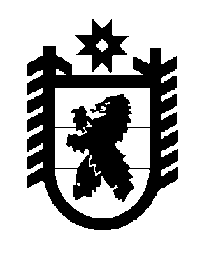 Российская Федерация Республика Карелия    ПРАВИТЕЛЬСТВО РЕСПУБЛИКИ КАРЕЛИЯПОСТАНОВЛЕНИЕот 26 октября 2012 года № 330-Пг. Петрозаводск Об утверждении Положения о системе межведомственного электронного взаимодействия Республики КарелияВ соответствии со статьями  7.1 и 7.2  Федерального закона от                27 июля 2010 года № 210-ФЗ «Об организации предоставления государственных и муниципальных услуг», пунктом 5 постановления Правительства Российской Федерации от 8 сентября 2010 года № 697             «О единой системе межведомственного электронного взаимодействия» Правительство Республики Карелия п о с т а н о в л я е т:1. Утвердить прилагаемое Положение о системе межведом-ственного электронного взаимодействия Республики Карелия.2. Определить Государственный комитет Республики Карелия по развитию информационно-коммуникационных технологий оператором системы межведомственного электронного взаимодействия Республики Карелия.3. Органам исполнительной власти Республики Карелия совместно с оператором системы межведомственного взаимодействия Республики Карелия обеспечить подключение информационных систем, исполь-зуемых при предоставлении государственных услуг и исполнении государственных функций в электронной форме, к системе межведом-ственного электронного взаимодействия Республики Карелия.4. Рекомендовать органам местного самоуправления в Республике Карелия обеспечить подключение информационных систем, исполь-зуемых при предоставлении муниципальных услуг и исполнении муници-пальных функций в электронной форме, к системе межведомственного электронного взаимодействия Республики Карелия.            Глава Республики  Карелия                                                            А.П. ХудилайненУтверждено постановлениемПравительства Республики Карелияот 26 октября 2012 года № 330-ППОЛОЖЕНИЕ О СИСТЕМЕ МЕЖВЕДОМСТВЕННОГО ЭЛЕКТРОННОГО ВЗАИМОДЕЙСТВИЯ РЕСПУБЛИКИ КАРЕЛИЯ 1. Настоящее Положение определяет назначение и правила формирования и функционирования системы межведомственного электронного взаимодействия Республики Карелия (далее – РСМЭВ), основы информационного обмена с единой системой межведомственного электронного взаимодействия (далее – СМЭВ), а также информационного обмена, осуществляемого с применением РСМЭВ между информацион-ными системами органов исполнительной власти Республики Карелия, органов местного самоуправления в Республике Карелия, государственных учреждений Республики Карелия и муниципальных учреждений, многофункциональных центров, иных органов и организаций (далее – органы и организации) в Республике Карелия в целях предоставления государственных и муниципальных услуг и исполнения государственных и муниципальных функций в электронной форме.2. РСМЭВ представляет собой государственную информационную систему Республики Карелия, включающую информационные базы данных,  в том числе содержащие сведения об используемых органами и организациями программных и технических средствах, обеспечивающих возможность доступа через РСМЭВ к их информационным системам          (далее – электронные сервисы), сведения об истории движения в системе взаимодействия электронных сообщений при предоставлении государственных и муниципальных услуг, исполнении государственных и муниципальных функций в электронной форме, а также программные и технические средства, обеспечивающие взаимодействие информационных систем органов и организаций, используемых при предоставлении в электронной форме государственных и муниципальных услуг и исполнении государственных и муниципальных функций в электронной форме.3. Целью создания РСМЭВ является технологическое обеспечение информационного взаимодействия при предоставлении государственных и муниципальных услуг и исполнения государственных и муниципальных функций в электронной форме.4. РСМЭВ предназначена для решения следующих задач:1) обеспечение информационного взаимодействия информационных систем различного уровня при предоставлении государственных и муниципальных услуг и исполнения государственных и муниципальных функций в электронной форме;2) обеспечение информационного взаимодействия со СМЭВ; 23) обеспечение предоставления государственных и муниципальных услуг, исполнения государственных и муниципальных функций в электронной форме, в том числе с использованием универсальной электронной карты, федеральной государственной информационной системы «Единый портал государственных и муниципальных услуг (функций)» и региональной информационной системы «Портал государственных и муниципальных услуг Республики Карелия» (далее – порталы).5. Технологическое обеспечение информационного взаимодействия органов и организаций с применением РСМЭВ достигается путем использования сервис-ориентированной архитектуры, представляющей собой совокупность электронных сервисов, построенных по общепринятым стандартам, а также путем использования единых технологических решений и стандартов, единых классификаторов и описаний структур данных.6. Основными функциями РСМЭВ являются:	1) обеспечение передачи запросов, иных документов и сведений, необходимых для получения государственных и муниципальных услуг и исполнения государственных и муниципальных функций, поданных заявителями через порталы;	2) обеспечение обмена электронными сообщениями между органами и организациями, участвующими в предоставлении государственных и муниципальных услуг и исполнении государственных и муниципальных функций, а также между органами и организациями, располагающими информацией, необходимой для предоставления государственных и муниципальных услуг и исполнения государственных и муниципальных функций;	3) обеспечение передачи в СМЭВ и на порталы запросов, иных документов и сведений, обработанных в информационных системах органов и организаций, а также информации о ходе выполнения запросов о предоставлении государственных и муниципальных услуг и исполнения государственных и муниципальных функций и результатах их предостав-ления.7. В целях исполнения своих функций РСМЭВ обеспечивает:1) получение запросов или передачу ответов посредством  электрон-ных сервисов, опубликованных в СМЭВ;2) доступ к электронным сервисам информационных систем, подключенных к РСМЭВ;3) получение, обработку и доставку электронных сообщений в рамках информационного взаимодействия органов и организаций с обеспечением фиксации времени передачи, целостности и подлинности электронных сообщений, указания их авторства и возможности предоставления сведений, позволяющих проследить историю движения электронных сообщений при предоставлении государственных и муниципальных услуг, исполнении государственных и муниципальных функций в электронной форме;34) возможность использования централизованных баз данных и классификаторов информационными системами, подключенными к РСМЭВ;5) защиту передаваемой информации от несанкционированного доступа, ее искажения или блокирования с момента поступления указанной информации в РСМЭВ до момента передачи ее в подключенную к РСМЭВ информационную систему.8. Электронные сообщения, содержащие сведения или составляющие государственную тайну, не подлежат обработке в РСМЭВ.9. Оператор РСМЭВ осуществляет:1) обеспечение функционирования РСМЭВ в соответствии с законодательством Российской Федерации в области информации, информационных технологий и защиты информации;2) подключение РСМЭВ к СМЭВ;3) возможность подключения информационных систем органов и организаций к РСМЭВ;4) обеспечение неизменности информации, содержащейся в электронных сообщениях, передаваемых из РСМЭВ в СМЭВ.10. Подключению к РСМЭВ подлежат:1) государственные информационные системы, используемые при предоставлении государственных услуг и исполнении государственных функций органами исполнительной власти Республики Карелия и их подведомственными учреждениями;2) информационные системы, используемые при предоставлении муниципальных услуг и исполнении муниципальных функций органами местного самоуправления в Республике Карелия и их подведомственными учреждениями;3) информационные системы иных органов и организаций, участвующих в предоставлении государственных и муниципальных услуг и исполнении государственных и муниципальных функций на основе соглашений об информационном взаимодействии между оператором РСМЭВ и указанными органами или организациями.11. В целях осуществления информационного взаимодействия с использованием РСМЭВ при предоставлении государственных и муниципальных услуг и исполнении государственных и муниципальных функций органы и организации:1) обеспечивают возможность подключения информационных систем к РСМЭВ;2) поддерживают работоспособность разработанных электронных сервисов;3) поддерживают работоспособность программных и технических средств информационных систем, подключенных к РСМЭВ;4) осуществляют прием, обработку и передачу электронных сообщений с использованием РСМЭВ;45) обеспечивают достоверность информации, содержащейся в электронных сообщениях, передаваемых с использованием РСМЭВ.12. Использование РСМЭВ органами и организациями, информа-ционные системы которых подключены к РСМЭВ, осуществляется на безвозмездной основе.13. Доступ органов и организаций к электронным сервисам для осуществления информационного взаимодействия через РСМЭВ предоставляется для получения информации, содержание и объем которой необходимы в целях реализации полномочий, возложенных на эти органы и организации нормативными правовыми актами, и носит заявительный характер._____________